UNIVERSITAS ISLAM INDONESIA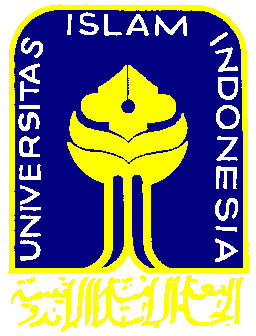 PROGRAM DIPLOMA III FAKULTAS BISNIS DAN EKONOMIKAJL KALIURANG KM 14.5 YOGYAKARTA Telp 0274 898444 ext 2717KARTU BIMBINGAN TUGAS AKHIRNama			: …………………………………………………………..No Mahasiswa		: …………………………………………………………..Judul Tugas Akhir (Ind)	: ……………………………………………………………………………………………………………………			  ……………………………………………………………………………………………………………………Judul Tugas Akhir (Ing)	: …………………………………………………………………………………………………………………….			  ……………………………………………………………………………………………………………………Masa Berlaku		: …………………………s/d…………………………..Periode Semester	: …………………………………………………………..Tugas Akhir disetujui untuk Ujian Pendadaran tanggal : …………………………………………………………….						Yogyakarta,……………………………….						Dosen Pembimbing						(				)Catatan		: Mahasiswa agar menulis tanggal bimbingan dan keterangan konsultasi kemudian mohon paraf Dosen                                    PembimbingNoTanggalKeterangan KonsultasiParafParafNoTanggalKeterangan KonsultasiMahasiswaDosen